Agreed Report – 25-01/24Matters Arising:First Year student enrolment applications 2024-2025.Dept funding for cost of living grant. Correspondence:AMCSS updates:Leaving Cert Curriculum changes 2025Free Book SchemeSEC-LC grade adjustments to continue Sandy Hill site access query3.School Building Updates:Design Team stage 1 presentation to DES on 19/12/2023School property in the town park has been outlined and staked.School roof repairs undertaken in Jan. 4.Financial Report:Bob Hennessy (FDC) provided a comprehensive overview of the annual financial accounts for 2022-2023.5. Policies:The following policies were ratified:AssessmentH&S StatementH&S policySubstance Use/Misuse PolicyCode of Behaviour6.Principals Report:Staff:Two teacher availed of parental leave since 6/11/23Two teachers had career break extensions grantedAdditional Needs support has expanded from Jan to June 2024.Students: U14 Footballers have qualifies from the group stages of the U14 county championship undefeated.TY Students undertook work experience in Dec 2023Conor Creedon (TY) was selected to exhibit his project in the finals of the young scientist competition.Macroom charities appeal collection took place from 12-14 Dec.              Parents:Parents Association Table Quiz will be on 23/02/24Mandatory Report:13 different teachers were paid under the OLCS since the last meeting. All Child Protection, Bullying and Suspensions since our last meeting were reviewed and discussed.AOBNil.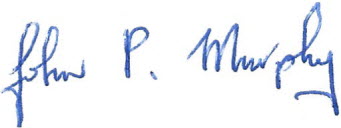 Secretary of the Board of Management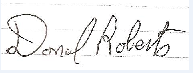 Chairman of the Board of management